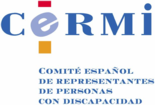 JornadaLa familia, agente de inclusión de las personas con discapacidadMadridLunes, 30 de septiembre de 2013Salón de Actos de la Fundación ONCEC/ Sebastián Herrera 15, Madrid-Borrador de Programa-10.00 h.- Apertura.Ignacio TremiñoDirector General de Políticas de Apoyo a la DiscapacidadMSSSI Pérez Bueno Presidente del CERMI10,15 h.- Ponencia.La familia como primera red de apoyo a las personas con discapacidad – Visión sociológicaDoctor en SociologíaDirector de Intersocial10,45 h. Ponencia.Las familias de personas con discapacidad: más de allá de la protección, la inclusiónCoordinador de la Comisión de Familias del CERMIGerente de Down España11,15 h.- Presentación.Avance de resultados del Informe Jones Day/Fundación ONCE sobre políticas de  familia y discapacidad en distintos países avanzadosRepresentante del equipo redactor del estudio Jones Day/Fundación ONCE11,45 h. Ponencia.Familia e Infancia con Discapacidad a la luz de  sobre las Personas con DiscapacidadCoordinadora de la Red de Infancia con Discapacidad del CERMIAsesora Jurídica de 12,15 h.-  Pausa café.12,30 h.- Mesa redonda.Políticas de familia y discapacidad: aportaciones desde el movimiento asociativoModera:COCEMFEParticipan:, representante de Feaps, representante de Fiapas Representante de FeafesManuela Muro, representante de AspaceRepresentante de CNSERepresentante de Fespau13,45 h.- Ponencia.Mapa de la exclusión de las familias con personas con discapacidad a partir de los últimos informes de vulneración de derechos del CERMI Óscar MoralAsesor Jurídico del CERMI14,15 h.- Fin de la sesión de la mañana.Almuerzo ligero16,00 h.- Ponencia.Las dificultades legales para formar y mantener una familia por parte de las mujeres con discapacidadMayte GallegoComisión de la Mujer del CERMI16,30 h.- Tribuna política.La discapacidad en las políticas públicas de familiaModera:Amalia DiéguezPresidenta de FedaceParticipan:Ángeles Ortega, Portavoz de Servicios Sociales del GPP en el SenadoLaura Seara, Portavoz de Discapacidad del GPS en el CongresoConcepción Tarruella, Portavoz de Discapacidad del CPC-CiU en el Congreso17,30 h.- Conclusiones y clausura.Directora Ejecutiva del CERMIJulia PérezPresidenta de UNAF17,45 h.- Fin de la jornada.